Refugees Empowerment through VET for an inclusive EuropeErasmus+ project initiated by ERIFO – n° 2016-IT01-KA202-005445Toolkit per la Validazione e la Garanzia della Qualità del CurriculumQuesto Toolkit è stato creato nell'ambito del progetto REVaLUE  di Erasmus+ - Refugees Empowerment through VET for an incLUsive EuropeOrganizzazioni partner: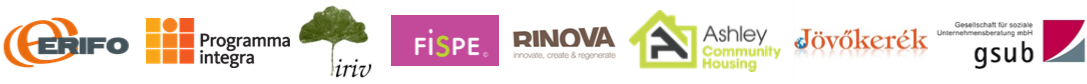 PrefazioneQuesto Toolkit comprende un questionario sulla soddisfazione degli studenti, un test di valutazione delle competenze in entrata/in uscita e un questionario sui criteri di selezione.Il Toolkit comprende inoltre strumenti e buone pratiche per il riconoscimento e la convalida dei risultati di apprendimento acquisiti dagli studenti attraverso i corsi, nonché la metodologia per il loro adeguato utilizzo in un percorso transnazionale comparativo.Come parte della validazione e valutazione dei due corsi, sono stati progettati 3 strumenti. Ogni strumento è quindi disponibile in 2 versioni, ciascuna per i due corsi.I criteri di selezione hanno lo scopo di garantire che i partecipanti scelti abbiano le competenze necessarie per completare con successo i corsi. I partecipanti dovrebbero essere in grado di seguire bene i contenuti, in modo che la frequenza ai corsi li qualifichi in modo sostenibile. Per questo motivo abbiamo definito sia criteri per i singoli moduli, che criteri generali.Panoramica Valutativa sul CorsoLa maggior parte dei partecipanti ha completato con successo i corsi. Tuttavia, vi erano partecipanti che non erano in grado di seguire tutte le unità. Ciò è dovuto principalmente alla mancanza di tempo dei partecipanti. Inoltre, vi erano partecipanti che erano esplicitamente interessati solo a singoli argomenti. Abbiamo deciso di non escluderli dal corso. Pertanto, sono stati anche autorizzati a partecipare a singole unità. Inoltre, vi erano partecipanti che si sono uniti al corso in un secondo momento. Alcuni partecipanti vorrebbero recuperare il ritardo sui corsi persi in un secondo momento.Risultati dell’apprendimento in entrata/in uscitaMisurando i risultati dell'apprendimento in entrata e in uscita, si potrà quantificare il rafforzamento delle conoscenze dei partecipanti. A tale scopo vengono eseguite due misurazioni: una misurazione prima dell'inizio e una dopo il completamento dei corsi. Ciò consente di scoprire in quali moduli la conoscenza può essere impartita con successo e in quali moduli è possibile migliorare qualcosa. Inoltre, può essere utilizzato per scoprire se un partecipante non ha assolto il corso fino alla fine, perché in questo caso mancano i risultati di apprendimento in uscita.Figura 1: IO3 - Risultati di conoscenze in entrataPer quanto riguarda le competenze che i partecipanti avevano prima del corso IO3, si può dire che, nel complesso, avevano poca o nessuna conoscenza o esperienza precedente. Ciò è mostrato nella Figura 1. Il livello più basso di conoscenza in entrata è stato trovato nel modulo "Accesso al finanziamento". La maggior parte delle conoscenze precedenti è stata trovata nel contenuto del modulo "Gestione dei servizi ai migranti".Figura 2: IO3 – Risultati di conoscenze in uscitaIl confronto tra i risultati dell'apprendimento in entrata e in uscita mostra un miglioramento significativo, come si può vedere nella Figura 2. Nel caso dei risultati dell'apprendimento in entrata, la categoria "nessuna esperienza" è stata scelta più frequentemente. Per i risultati di apprendimento in uscita, la categoria "diverse esperienze" è stata selezionata più frequentemente. Pertanto, si può dire che i partecipanti ai corsi hanno migliorato le loro conoscenze di 3 categorie.  Figura 3: IO4 – Risultati di conoscenze in entrataIn IO3 e IO4 i risultati di apprendimento in entrata sono simili. Tuttavia, c'è una leggera tendenza per i partecipanti in IO4 ad avere un livello leggermente più alto di conoscenza prima del corso, come si può vedere nella Figura 3. Nei moduli „Gestione dei servizi“ e „Principi dell'Assistenza clienti“, il livello di competenze in entrata è maggiore tra i partecipanti. La precedente conoscenza dei moduli sulla legislazione, sulle procedure amministrative e sulle tecniche di informazione orientativa è anche inferiore. Oltre l'80% dei partecipanti non ha avuto alcuna esperienza o solo poca esperienza.Figure : IO4 - Risultati di conoscenze in uscitaLa grande maggioranza dei partecipanti considera le proprie conoscenze come dovute a "numerose esperienze" o "Esperienza molto ampia" dopo i moduli di IO4, come si può vedere nella Figura 4. Rispetto a IO3, le conoscenze sono più elevate dopo il corso in IO4. Tuttavia, la conoscenza dei partecipanti era un po' più alta anche prima del corso. Nel confronto tra i moduli, la massima competenza è stata misurata nel modulo “Gestione dei Servizi”.In totale si può dire che nei corsi di formazione per Social Enterprise Manager (IO3) i tirocinanti mostrano un livello di incremento di conoscenze, competenze e abilità pari al 42%.Nel corso per Migrant Service Provider (IO4) i tirocinanti mostrano un livello di incremento di conoscenze, competenze e abilità del 47%.Nel valutare i risultati dell'apprendimento in entrata e in uscita, bisogna dire che questi si basano esclusivamente su un'autovalutazione dei partecipanti. Le dichiarazioni sono quindi molto soggettive e possono essere confrontate solo in misura limitata. Inoltre, è possibile che le domande non abbiano sempre avuto una risposta completamente aperta e, ad esempio, siano state compilate in base a un sentimento di desiderabilità sociale. Pertanto si raccomanda di utilizzare codici anonimi al posto dei nomi dei partecipanti sui questionari durante lo svolgimento e la misurazione del successo dei corsi.Risultati della Misura della Soddisfazione degli StudentiIl proposito di questo questionario è comprendere se i partecipanti sono soddisfatti dei corsi. La domanda è se i singoli moduli fossero appropriati per i partecipanti in termini di portata e difficoltà e se i partecipanti sentano di poter mettere in pratica ciò che hanno imparato. Le domande a risposta libera alla fine del questionario hanno lo scopo di fornire ulteriori informazioni sulla soddisfazione e suggerimenti per migliorare i corsi.Figura : IO3 – Soddisfazione degli studentiFigura : IO4 - Soddisfazione degli studentiL'obiettivo definito nella proposta di progetto è stato raggiunto e superato in entrambi i corsi, come si può vedere nelle Figure 5 e 6. Di conseguenza, almeno il 75% dei partecipanti dovrebbe valutare la propria soddisfazione complessiva come alta o molto alta.Conclusioni e raccomandazioniL'impatto della partecipazione ai corsi sui partecipanti dovrebbe essere misurato in modo sostenibile. A tal fine, si devono prendere contatti con i partecipanti 6 mesi dal completamento del corso e deve essere effettuata una misurazione a lungo termine. A tale scopo è possibile utilizzare questionari standardizzati (Appendice: Follow-up interviews).In questi questionari si possono porre le esperienze dei partecipanti. Si può chiedere se sono stati in grado di applicare i contenuti, quali contenuti mancano nella pratica, quali competenze vorrebbero sviluppare ulteriormente, come i corsi dovrebbero essere sviluppati per una seconda parte, se necessario. Tuttavia, dovrebbe anche essere chiesto quali contenuti non erano adatti alla pratica e perché non potevano implementarli.AppendiceCriteri di selezioneModelli per misurare i risultati dell'apprendimento in entrata / in uscitaQuestionari di soddisfazione degli studentiModello del certificato di presenzaModello di lista di partecipazioneModello per colloquio di follow-upSocial Enterprise ManagerCriteri di selezione dei partecipantiCriteri sovraordinati:Livello della lingua – minimo B1Disponibilità all'educazioneEtà minima 18 anni2-3 anni di esperienza nel businessUn certo livello di esperienza educativaEsperienza lavorativa - 1 anno di lavoro in un settore rilevante dell'educazioneMigrant Service ProviderCriteri di selezione dei partecipantiCriteri sovraordinati:Livello della lingua – minimo B1Disponibilità all'educazioneEtà minima 18 anniEducazione di livello superioreModelli per misurare i risultati dell'apprendimento in entrata / in uscitaCorso di Social Enterprise Manager – Risultati di apprendimento IN ENTRATA: Un controllo iniziale – a che punto stai?Da completare prima che I partecipanti prendano parte al corso.Cari partecipanti,per ogni affermazione seguente, selezionare il livello delle proprie conoscenze / abilità / attitudini e comportamenti: il livello 1, ad esempio, significa nessuna esperienza, 5 significa esperienze molto ampie.Corso di Social Enterprise Manager – Risultati di apprendimento IN USCITA: Un controllo finale – a che punto stai?Da completare dopo che i partecipanti hanno preso parte al corso.Cari partecipanti,per ogni affermazione seguente, selezionare il livello delle proprie conoscenze / abilità / attitudini e comportamenti: il livello 1, ad esempio, significa nessuna esperienza, 5 significa esperienze molto ampie.Corso di Migrant Service provider – Risultati di apprendimento IN ENTRATA:Un controllo iniziale – a che punto stai?Da completare prima che I partecipanti prendano parte al corso.Cari partecipanti,per ogni affermazione seguente, selezionare il livello delle proprie conoscenze / abilità / attitudini e comportamenti: il livello 1, ad esempio, significa nessuna esperienza, 5 significa esperienze molto ampieCorso di Migrant Service provider – Risultati di apprendimento IN USCITA: Da completare prima che I partecipanti prendano parte al corso.Cari partecipanti,per ogni affermazione seguente, selezionare il livello delle proprie conoscenze / abilità / attitudini e comportamenti: il livello 1, ad esempio, significa nessuna esperienza, 5 significa esperienze molto ampie.FeedbackCorso: Migrant Service ProviderCari partecipanti,apprezziamo il tuo feedback su questo corso, in quanto ci aiuta a valutare e possibilmente migliorare il corso! Rispondi alle seguenti domande e condividi i tuoi suggerimenti con noi.1. Quanto ti sono piaciuti i moduli? Barrare la casella più appropriata.2. Valutazione generale. Barrare la casella più appropriata.3. Hai perso qualche contenuto del corso e quali contenuti dovrebbero essere coperti nei corsi successivi?……………………………...……………………………………………………………………………………………..……………….………………………………………………………………………………………………………………………………..……………………4. Quali sono le tue impressioni e opinioni sul corso?Aspetti positivi – Il corso per me è stato di successo e produttivo perché:………………………………………………………………………………………………………………………………………………………………………………………………………………………………………………………………………………………………………Aspetti negativi – Il seguente dovrebbe essere implementato nel corso:………………………………………………………………………………………………………………………………………………………………………………………………………………………………………………………………………………………………………..FeedbackCorso: Social Enterprise ManagerCari partecipanti,apprezziamo il tuo feedback su questo corso, in quanto ci aiuta a valutare e possibilmente migliorare il corso! Rispondi alle seguenti domande e condividi i tuoi suggerimenti con noi.1. Quanto ti sono piaciuti i moduli? Barrare la casella più appropriata.2. Valutazione generale. Barra la casella appropriata.3. Hai perso qualche contenuto del corso e quali contenuti dovrebbero essere coperti nei corsi successivi?……………………………...……………………………………………………………………………………………..……………….………………………………………………………………………………………………………………………………..……………………4. Quali sono le tue impressioni e opinioni sul corso?Aspetti positivi – Il corso per me è stato di successo e produttivo perché:………………………………………………………………………………………………………………………………………………………………………………………………………………………………………………………………………………………………………Aspetti negativi - Il seguente dovrebbe essere implementato nel corso:………………………………………………………………………………………………………………………………………………………………………………………………………………………………………………………………………………………………………..Modello di certificato di partecipazioneCorso: Social Enterprise Manager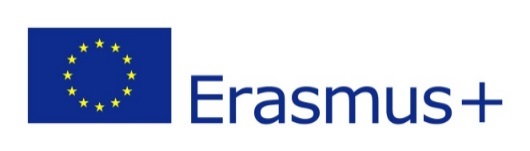 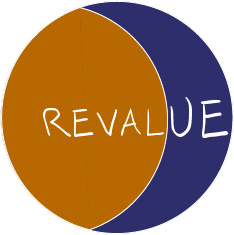 CERTIFICATO DI PARTECIPAZIONE
Si certifica cheNome cognomeHa partecipato al corso di Social Enterprise Manager nelKA2 – Cooperation for Innovation and the Exchange of Good PracticesStrategic Partnerships for vocational education and trainingProgettoREVaLUE
(Refugees Enhancement through VET for an incLUsive Europe)Numero Progetto: 2016-1-IT01-KA202-005445In data data presso luogo, paeseEnteluogo, datafirma, timbroModello di certificato di partecipazioneCorso: Migrant Service ProviderCERTIFICATO DI PARTECIPAZIONE
Si certifica cheNome cognomeHa partecipato al corso di Migrant Service Provider nelKA2 – Cooperation for Innovation and the Exchange of Good PracticesStrategic Partnerships for vocational education and trainingProgettoREVaLUE
(Refugees Enhancement through VET for an incLUsive Europe)Numero Progetto: 2016-1-IT01-KA202-005445In data data presso luogo, paeseEnteluogo, datafirma, timbroModello di una lista di partecipanti – Corso Social Enterprise ManagerModello di una lista di partecipanti – Course Migrant Service ProviderModello di questionario Follow-up per Social Enterprise ManagerTesto mail:Caro studente (nome),Hai partecipato alla formazione per diventare un "Social Enterprise Manager". Speriamo che tu abbia perseguito i tuoi obiettivi con grande ambizione e che tu li abbia raggiunti.Nel frattempo sono trascorsi 6 mesi dal completamento del corso. Naturalmente, siamo interessati a sapere se e quanto la formazione ti ha aiutato. Saremo lieti se puoi compilare il questionario allegato e di inviarcelo. Il tuo feedback ci aiuterà a sviluppare ulteriormente l'educazione e migliorarla per i futuri studenti.Grazie in anticipo per il tuo aiuto.Modello di questionario di Follow-up per Migrant Service ProviderTesto mail:Caro studente (nome),Hai partecipato alla formazione per diventare un "Social Enterprise Manager". Speriamo che tu abbia perseguito i tuoi obiettivi con grande ambizione e che tu li abbia raggiunti.Nel frattempo sono trascorsi 6 mesi dal completamento del corso. Naturalmente, siamo interessati a sapere se e quanto la formazione ti ha aiutato. Saremo lieti se puoi compilare il questionario allegato e di inviarcelo. Il tuo feedback ci aiuterà a sviluppare ulteriormente l'educazione e migliorarla per i futuri studenti.Grazie in anticipo per il tuo aiuto.Criteri di selezione per aree chiave dello sviluppo di competenze - Moduli 1 – 5Criteri di selezione per aree chiave dello sviluppo di competenze - Moduli 1 – 5Criteri di selezione per aree chiave dello sviluppo di competenze - Moduli 1 – 5Criteri di selezione per aree chiave dello sviluppo di competenze - Moduli 1 – 5Criteri di selezione per aree chiave dello sviluppo di competenze - Moduli 1 – 5Criteri di selezione per aree chiave dello sviluppo di competenze - Moduli 1 – 5Modulo 1 – Accesso al finanziamento Modulo 1 – Accesso al finanziamento Modulo 1 – Accesso al finanziamento Modulo 1 – Accesso al finanziamento Modulo 1 – Accesso al finanziamento Modulo 1 – Accesso al finanziamento Interesse nella contabilitàInteresse nella contabilitàInteresse nella contabilitàInteresse nella contabilitàInteresse nella contabilitàInteresse nella contabilitàAbilità nella contabilitàAbilità nella contabilitàAbilità nella contabilitàAbilità nella contabilitàAbilità nella contabilitàAbilità nella contabilitàAbilità digitali (fogli di calcolo)Abilità digitali (fogli di calcolo)Abilità digitali (fogli di calcolo)Abilità digitali (fogli di calcolo)Abilità digitali (fogli di calcolo)Abilità digitali (fogli di calcolo)Conoscenza di base dei principali programmi di finanziamento Europei e Nazionali Conoscenza di base dei principali programmi di finanziamento Europei e Nazionali Conoscenza di base dei principali programmi di finanziamento Europei e Nazionali Conoscenza di base dei principali programmi di finanziamento Europei e Nazionali Conoscenza di base dei principali programmi di finanziamento Europei e Nazionali Conoscenza di base dei principali programmi di finanziamento Europei e Nazionali Pensiero EconomicoPensiero EconomicoPensiero EconomicoPensiero EconomicoPensiero EconomicoPensiero EconomicoModulo 2 – Service Management to migrants (gestione dei servizi prestati ai migranti)Modulo 2 – Service Management to migrants (gestione dei servizi prestati ai migranti)Modulo 2 – Service Management to migrants (gestione dei servizi prestati ai migranti)Modulo 2 – Service Management to migrants (gestione dei servizi prestati ai migranti)Modulo 2 – Service Management to migrants (gestione dei servizi prestati ai migranti)Modulo 2 – Service Management to migrants (gestione dei servizi prestati ai migranti)Motivazione e interesse per un approccio imprenditorialeProspettive professionaliTalento organizzativoAbilità di lavorare in gruppoEssere disposti a fornire serviziModulo 3 – Quadro giuridico e normativo dei servizi che sostengono le popolazioni migrantiModulo 3 – Quadro giuridico e normativo dei servizi che sostengono le popolazioni migrantiModulo 3 – Quadro giuridico e normativo dei servizi che sostengono le popolazioni migrantiModulo 3 – Quadro giuridico e normativo dei servizi che sostengono le popolazioni migrantiModulo 3 – Quadro giuridico e normativo dei servizi che sostengono le popolazioni migrantiModulo 3 – Quadro giuridico e normativo dei servizi che sostengono le popolazioni migrantiAbilità di networkingFamiliarità con il gergo giuridico e buone capacità di comunicazione in generaleMotivato, impegnato, concretoConoscenza del target-groupPredisposizione ad aiutareModulo 4 – Competenze imprenditoriali nei servizi ai migrantiModulo 4 – Competenze imprenditoriali nei servizi ai migrantiModulo 4 – Competenze imprenditoriali nei servizi ai migrantiModulo 4 – Competenze imprenditoriali nei servizi ai migrantiModulo 4 – Competenze imprenditoriali nei servizi ai migrantiModulo 4 – Competenze imprenditoriali nei servizi ai migrantiAbilità di prendersi le responsabilitàMentalità praticaEssere persistenteAbilità interpersonaliCapacità di pensiero critico e creativoModulo 5 – Social Enterprise Management (gestione di un'impresa che fornisce servizi ai migranti)Modulo 5 – Social Enterprise Management (gestione di un'impresa che fornisce servizi ai migranti)Modulo 5 – Social Enterprise Management (gestione di un'impresa che fornisce servizi ai migranti)Modulo 5 – Social Enterprise Management (gestione di un'impresa che fornisce servizi ai migranti)Modulo 5 – Social Enterprise Management (gestione di un'impresa che fornisce servizi ai migranti)Modulo 5 – Social Enterprise Management (gestione di un'impresa che fornisce servizi ai migranti)Abilità nel pensiero analiticoForti abilità di comunicazioneMotivazione per un approccio imprenditorialeConoscenza dei programmi gestionali di ufficioAbilità di pensare e programmare a lungo termineCriteri di selezione per le aree chiave dello sviluppo delle competenze - Moduli 1 - 4Criteri di selezione per le aree chiave dello sviluppo delle competenze - Moduli 1 - 4Criteri di selezione per le aree chiave dello sviluppo delle competenze - Moduli 1 - 4Criteri di selezione per le aree chiave dello sviluppo delle competenze - Moduli 1 - 4Criteri di selezione per le aree chiave dello sviluppo delle competenze - Moduli 1 - 4Criteri di selezione per le aree chiave dello sviluppo delle competenze - Moduli 1 - 4Modulo 1 – Legislazione in materia di immigrazione e procedure amministrativeModulo 1 – Legislazione in materia di immigrazione e procedure amministrativeModulo 1 – Legislazione in materia di immigrazione e procedure amministrativeModulo 1 – Legislazione in materia di immigrazione e procedure amministrativeModulo 1 – Legislazione in materia di immigrazione e procedure amministrativeModulo 1 – Legislazione in materia di immigrazione e procedure amministrativeBuona padronanza della lingua del paese ospitanteBuona padronanza della lingua del paese ospitanteBuona padronanza della lingua del paese ospitanteBuona padronanza della lingua del paese ospitanteBuona padronanza della lingua del paese ospitanteBuona padronanza della lingua del paese ospitanteFamiliarità di base con il gergo legaleFamiliarità di base con il gergo legaleFamiliarità di base con il gergo legaleFamiliarità di base con il gergo legaleFamiliarità di base con il gergo legaleFamiliarità di base con il gergo legaleMotivazione per l'apprendimento e la ricerca delle nuove informazioni utili in ordine di auto-ispirazione per lo sviluppo permanenteMotivazione per l'apprendimento e la ricerca delle nuove informazioni utili in ordine di auto-ispirazione per lo sviluppo permanenteMotivazione per l'apprendimento e la ricerca delle nuove informazioni utili in ordine di auto-ispirazione per lo sviluppo permanenteMotivazione per l'apprendimento e la ricerca delle nuove informazioni utili in ordine di auto-ispirazione per lo sviluppo permanenteMotivazione per l'apprendimento e la ricerca delle nuove informazioni utili in ordine di auto-ispirazione per lo sviluppo permanenteMotivazione per l'apprendimento e la ricerca delle nuove informazioni utili in ordine di auto-ispirazione per lo sviluppo permanenteCapacità nel progettare alternative di risoluzione dei problemi e di applicarle in modo flessibileCapacità nel progettare alternative di risoluzione dei problemi e di applicarle in modo flessibileCapacità nel progettare alternative di risoluzione dei problemi e di applicarle in modo flessibileCapacità nel progettare alternative di risoluzione dei problemi e di applicarle in modo flessibileCapacità nel progettare alternative di risoluzione dei problemi e di applicarle in modo flessibileCapacità nel progettare alternative di risoluzione dei problemi e di applicarle in modo flessibileConoscenze di base ITConoscenze di base ITConoscenze di base ITConoscenze di base ITConoscenze di base ITConoscenze di base ITModulo 2 – Tecniche di informazione orientativaModulo 2 – Tecniche di informazione orientativaModulo 2 – Tecniche di informazione orientativaModulo 2 – Tecniche di informazione orientativaModulo 2 – Tecniche di informazione orientativaModulo 2 – Tecniche di informazione orientativaBuone capacità comunicative per essere in grado di fornire e trovare informazioniOrientamento nel lavoro di squadraAbilità inter-personaliLa conoscenza di altre lingue è un vantaggioEssere in grado di gestire le informazioni (ricerca sulla rete, comunicazione, Word, Excel)Modulo 3 – Gestione dei ServiziModulo 3 – Gestione dei ServiziModulo 3 – Gestione dei ServiziModulo 3 – Gestione dei ServiziModulo 3 – Gestione dei ServiziModulo 3 – Gestione dei ServiziMotivaione e interesse per un approccio imprenditorialeProspettive professionaliTalento organizzativoAbilità di lavorare in gruppoEssere disposti a fornire serviziModulo 4 – Principi di Assistenza ai clientiModulo 4 – Principi di Assistenza ai clientiModulo 4 – Principi di Assistenza ai clientiModulo 4 – Principi di Assistenza ai clientiModulo 4 – Principi di Assistenza ai clientiModulo 4 – Principi di Assistenza ai clientiSensibilità alla prestazione di servizi (in senso lato)Disponibilità nel condividere esperienzeConoscenze di interesse per l'associazione/settore organizzazione socialeApertura alla scoperta di altre persone e cultureFacilità nei contatti sociali, con pubblici con profili diversiNome del partecipanteRequisiti in settori chiave dello sviluppo delle competenze - Modulo 1Livello di conoscenza, abilità, attitudini ecomportamenti, esperienza o comprensione (a seconda dei casi)Livello di conoscenza, abilità, attitudini ecomportamenti, esperienza o comprensione (a seconda dei casi)Livello di conoscenza, abilità, attitudini ecomportamenti, esperienza o comprensione (a seconda dei casi)Livello di conoscenza, abilità, attitudini ecomportamenti, esperienza o comprensione (a seconda dei casi)Livello di conoscenza, abilità, attitudini ecomportamenti, esperienza o comprensione (a seconda dei casi)Livello di conoscenza, abilità, attitudini ecomportamenti, esperienza o comprensione (a seconda dei casi)Livello di conoscenza, abilità, attitudini ecomportamenti, esperienza o comprensione (a seconda dei casi)Livello di conoscenza, abilità, attitudini ecomportamenti, esperienza o comprensione (a seconda dei casi)Livello di conoscenza, abilità, attitudini ecomportamenti, esperienza o comprensione (a seconda dei casi)Livello di conoscenza, abilità, attitudini ecomportamenti, esperienza o comprensione (a seconda dei casi)Livello di conoscenza, abilità, attitudini ecomportamenti, esperienza o comprensione (a seconda dei casi)Livello di conoscenza, abilità, attitudini ecomportamenti, esperienza o comprensione (a seconda dei casi)Livello di conoscenza, abilità, attitudini ecomportamenti, esperienza o comprensione (a seconda dei casi)Livello di conoscenza, abilità, attitudini ecomportamenti, esperienza o comprensione (a seconda dei casi)Livello di conoscenza, abilità, attitudini ecomportamenti, esperienza o comprensione (a seconda dei casi)Livello di conoscenza, abilità, attitudini ecomportamenti, esperienza o comprensione (a seconda dei casi)Livello di conoscenza, abilità, attitudini ecomportamenti, esperienza o comprensione (a seconda dei casi)Livello di conoscenza, abilità, attitudini ecomportamenti, esperienza o comprensione (a seconda dei casi)Livello di conoscenza, abilità, attitudini ecomportamenti, esperienza o comprensione (a seconda dei casi)Livello di conoscenza, abilità, attitudini ecomportamenti, esperienza o comprensione (a seconda dei casi)Livello di conoscenza, abilità, attitudini ecomportamenti, esperienza o comprensione (a seconda dei casi)Livello di conoscenza, abilità, attitudini ecomportamenti, esperienza o comprensione (a seconda dei casi)Modulo 1 – Accesso al finanziamentoNessuna esperienzaNessuna esperienzaPoca esperienzaPoca esperienzaPoca esperienzaPoca esperienzaPoca esperienzaPoca esperienzaPoca esperienzaBuona esperienzaBuona esperienzaBuona esperienzaBuona esperienzaBuona esperienzaMolteplici esperienzeMolteplici esperienzeMolteplici esperienzeMolteplici esperienzeMolteplici esperienzeEsperienza molto ampiaEsperienza molto ampiaEsperienza molto ampiaConoscenze o competenze sulle attività di raccolta fondi1122222223333344444555Conoscenze o capacità per sviluppare un progetto in risposta a un bando/bando di gara1122222223333344444555Conoscenze o competenze su varie opportunità di finanziamento (ad es. fondi pubblici, Incubatori, Crowdfunding, investitori di impatto, società)1122222223333344444555Conoscenze o abilità nel gestire il processo di raccolta fondi (lavoro di squadra, tempistiche)1122222223333344444555Conoscenze o abilità per definire gli obiettivi dell'impresa e ricavarne i requisiti finanziari1122222223333344444555Modulo 2 – Gestione servizi ai migrantiConoscenze e competenze sui significati del termine "servizio"1122222223333344444555Conoscenze e competenze sulle varie funzioni di gestione del servizio1122222223333344444555Conoscenze e competenze sui sistemi di gestione dei servizi1122222223333344444555Conoscenze e competenze sui servizi esistenti per rifugiati e migranti1122222223333344444555Conoscenze o abilità per sviluppare servizi per rifugiati e migranti1122222223333344444555Modulo 3 – Quadro legale e normativoNessuna esperienzaNessuna esperienzaPoca esperienzaPoca esperienzaPoca esperienzaPoca esperienzaPoca esperienzaPoca esperienzaPoca esperienzaBuona esperienzaBuona esperienzaBuona esperienzaBuona esperienzaBuona esperienzaMolteplici esperienzeMolteplici esperienzeMolteplici esperienzeMolteplici esperienzeMolteplici esperienzeEsperienza molto ampiaEsperienza molto ampiaEsperienza molto ampiaConoscenza del significato del termine impresa sociale1122222223333344444555Conoscenza delle aree in cui operano le imprese sociali1122222223333344444555Conoscenza delle differenze nei tipi di impresa (ad es. Associazioni di fondazioni, cooperative, iniziative)1122222223333344444555Conoscenza delle autorità responsabili su argomenti specifici1122222223333344444555Conoscenza su dove trovare supporto per problemi legali1122222223333344444555Modulo 4 – Capacità imprenditorialiConoscenze e competenze su chi è un imprenditore sociale1122222223333344444555Conoscenze e competenze per sviluppare un'idea imprenditoriale1122222223333344444555Conoscenze e competenze per lo sviluppo delle strategie aziendali1122222223333344444555Conoscenze e abilità per sviluppare un piano aziendale1122222223333344444555Conoscenze e competenze nel presentare l'azienda agli investitori1122222223333344444555Modulo 5 – Social Enterprise ManagerConoscenza o abilità delle tecniche o degli strumenti di gestione del progetto1122222223333344444555Conoscenza o abilità dei concetti di gestione delle risorse umane1122222223333344444555Conoscenze o abilità per lo sviluppo professionale1122222223333344444555Conoscenze o abilità nella comunicazione di gruppo1122222223333344444555Conoscenze o abilità in ambienti cloud collaborativi1122222223333344444555Nome del partecipanteRequisiti in settori chiave dello sviluppo delle competenze - Modulo 1Livello di conoscenza, abilità, attitudini ecomportamenti, esperienza o comprensione (a seconda dei casi)Livello di conoscenza, abilità, attitudini ecomportamenti, esperienza o comprensione (a seconda dei casi)Livello di conoscenza, abilità, attitudini ecomportamenti, esperienza o comprensione (a seconda dei casi)Livello di conoscenza, abilità, attitudini ecomportamenti, esperienza o comprensione (a seconda dei casi)Livello di conoscenza, abilità, attitudini ecomportamenti, esperienza o comprensione (a seconda dei casi)Livello di conoscenza, abilità, attitudini ecomportamenti, esperienza o comprensione (a seconda dei casi)Livello di conoscenza, abilità, attitudini ecomportamenti, esperienza o comprensione (a seconda dei casi)Livello di conoscenza, abilità, attitudini ecomportamenti, esperienza o comprensione (a seconda dei casi)Livello di conoscenza, abilità, attitudini ecomportamenti, esperienza o comprensione (a seconda dei casi)Livello di conoscenza, abilità, attitudini ecomportamenti, esperienza o comprensione (a seconda dei casi)Livello di conoscenza, abilità, attitudini ecomportamenti, esperienza o comprensione (a seconda dei casi)Livello di conoscenza, abilità, attitudini ecomportamenti, esperienza o comprensione (a seconda dei casi)Livello di conoscenza, abilità, attitudini ecomportamenti, esperienza o comprensione (a seconda dei casi)Livello di conoscenza, abilità, attitudini ecomportamenti, esperienza o comprensione (a seconda dei casi)Livello di conoscenza, abilità, attitudini ecomportamenti, esperienza o comprensione (a seconda dei casi)Livello di conoscenza, abilità, attitudini ecomportamenti, esperienza o comprensione (a seconda dei casi)Livello di conoscenza, abilità, attitudini ecomportamenti, esperienza o comprensione (a seconda dei casi)Livello di conoscenza, abilità, attitudini ecomportamenti, esperienza o comprensione (a seconda dei casi)Livello di conoscenza, abilità, attitudini ecomportamenti, esperienza o comprensione (a seconda dei casi)Livello di conoscenza, abilità, attitudini ecomportamenti, esperienza o comprensione (a seconda dei casi)Livello di conoscenza, abilità, attitudini ecomportamenti, esperienza o comprensione (a seconda dei casi)Livello di conoscenza, abilità, attitudini ecomportamenti, esperienza o comprensione (a seconda dei casi)Modulo 1 – Accesso al finanziamentoNessuna esperienzaNessuna esperienzaPoca esperienzaPoca esperienzaPoca esperienzaPoca esperienzaPoca esperienzaPoca esperienzaPoca esperienzaBuona esperienzaBuona esperienzaBuona esperienzaBuona esperienzaBuona esperienzaMolteplici esperienzeMolteplici esperienzeMolteplici esperienzeMolteplici esperienzeMolteplici esperienzeEsperienza molto ampiaEsperienza molto ampiaEsperienza molto ampiaConoscenze o competenze sulle attività di raccolta fondi1122222223333344444555Conoscenze o capacità per sviluppare un progetto in risposta a un bando/bando di gara1122222223333344444555Conoscenze o competenze su varie opportunità di finanziamento (ad es. fondi pubblici, Incubatori, Crowdfunding, investitori di impatto, società)1122222223333344444555Conoscenze o abilità nel gestire il processo di raccolta fondi (lavoro di squadra, tempistiche)1122222223333344444555Conoscenze o abilità per definire gli obiettivi dell'impresa e ricavarne i requisiti finanziari1122222223333344444555Modulo 2 – Gestione servizi ai migrantiConoscenze e competenze sui significati del termine "servizio"1122222223333344444555Conoscenze e competenze sulle varie funzioni di gestione del servizio1122222223333344444555Conoscenze e competenze sui sistemi di gestione dei servizi1122222223333344444555Conoscenze e competenze sui servizi esistenti per rifugiati e migranti1122222223333344444555Conoscenze o abilità per sviluppare servizi per rifugiati e migranti1122222223333344444555Modulo 3 – Quadro legale e normativoNessuna esperienzaNessuna esperienzaPoca esperienzaPoca esperienzaPoca esperienzaPoca esperienzaPoca esperienzaPoca esperienzaPoca esperienzaBuona esperienzaBuona esperienzaBuona esperienzaBuona esperienzaBuona esperienzaMolteplici esperienzeMolteplici esperienzeMolteplici esperienzeMolteplici esperienzeMolteplici esperienzeEsperienza molto ampiaEsperienza molto ampiaEsperienza molto ampiaConoscenza del significato del termine impresa sociale1122222223333344444555Conoscenza delle aree in cui operano le imprese sociali1122222223333344444555Conoscenza delle differenze nei tipi di impresa (ad es. Associazioni di fondazioni, cooperative, iniziative)1122222223333344444555Conoscenza delle autorità responsabili su argomenti specifici1122222223333344444555Conoscenza su dove trovare supporto per problemi legali1122222223333344444555Modulo 4 – Capacità imprenditorialiConoscenze e competenze su chi è un imprenditore sociale1122222223333344444555Conoscenze e competenze per sviluppare un'idea imprenditoriale1122222223333344444555Conoscenze e competenze per lo sviluppo delle strategie aziendali1122222223333344444555Conoscenze e abilità per sviluppare un piano aziendale1122222223333344444555Conoscenze e competenze nel presentare l'azienda agli investitori1122222223333344444555Modulo 5 – Social Enterprise ManagerConoscenza o abilità delle tecniche o degli strumenti di gestione del progetto1122222223333344444555Conoscenza o abilità dei concetti di gestione delle risorse umane1122222223333344444555Conoscenze o abilità per lo sviluppo professionale1122222223333344444555Conoscenze o abilità nella comunicazione di gruppo1122222223333344444555Conoscenze o abilità in ambienti cloud collaborativi1122222223333344444555Nome del partecipante:Requisiti in settori chiave dello sviluppo delle competenze - Modulo 1 --Livello di conoscenza, abilità, attitudini &comportamenti, esperienza o comprensione (a seconda dei casi)Livello di conoscenza, abilità, attitudini &comportamenti, esperienza o comprensione (a seconda dei casi)Livello di conoscenza, abilità, attitudini &comportamenti, esperienza o comprensione (a seconda dei casi)Livello di conoscenza, abilità, attitudini &comportamenti, esperienza o comprensione (a seconda dei casi)Livello di conoscenza, abilità, attitudini &comportamenti, esperienza o comprensione (a seconda dei casi)Livello di conoscenza, abilità, attitudini &comportamenti, esperienza o comprensione (a seconda dei casi)Livello di conoscenza, abilità, attitudini &comportamenti, esperienza o comprensione (a seconda dei casi)Livello di conoscenza, abilità, attitudini &comportamenti, esperienza o comprensione (a seconda dei casi)Livello di conoscenza, abilità, attitudini &comportamenti, esperienza o comprensione (a seconda dei casi)Livello di conoscenza, abilità, attitudini &comportamenti, esperienza o comprensione (a seconda dei casi)Livello di conoscenza, abilità, attitudini &comportamenti, esperienza o comprensione (a seconda dei casi)Livello di conoscenza, abilità, attitudini &comportamenti, esperienza o comprensione (a seconda dei casi)Livello di conoscenza, abilità, attitudini &comportamenti, esperienza o comprensione (a seconda dei casi)Livello di conoscenza, abilità, attitudini &comportamenti, esperienza o comprensione (a seconda dei casi)Livello di conoscenza, abilità, attitudini &comportamenti, esperienza o comprensione (a seconda dei casi)Livello di conoscenza, abilità, attitudini &comportamenti, esperienza o comprensione (a seconda dei casi)Livello di conoscenza, abilità, attitudini &comportamenti, esperienza o comprensione (a seconda dei casi)Livello di conoscenza, abilità, attitudini &comportamenti, esperienza o comprensione (a seconda dei casi)Livello di conoscenza, abilità, attitudini &comportamenti, esperienza o comprensione (a seconda dei casi)Livello di conoscenza, abilità, attitudini &comportamenti, esperienza o comprensione (a seconda dei casi)Livello di conoscenza, abilità, attitudini &comportamenti, esperienza o comprensione (a seconda dei casi)Livello di conoscenza, abilità, attitudini &comportamenti, esperienza o comprensione (a seconda dei casi)Modulo 1 – Legislazione sull'immigrazione e procedure amministrativeNessuna esperienzaNessuna esperienzaPoca esperienzaPoca esperienzaPoca esperienzaPoca esperienzaPoca esperienzaPoca esperienzaPoca esperienzaBuona esperienzaBuona esperienzaBuona esperienzaBuona esperienzaBuona esperienzaMolteplici esperienzeMolteplici esperienzeMolteplici esperienzeMolteplici esperienzeMolteplici esperienzeEsperienza molto ampiaEsperienza molto ampiaEsperienza molto ampiaConoscenze o competenze sul quadro giuridico istituzionale e sulle procedure amministrative per migranti, richiedenti asilo e rifugiati1122222223333344444555Conoscenze o abilità utili per definire le esigenze del supporto legale e per sostenere e orientare nella definizione delle procedure - (Tipi di supporto legale forniti a migranti, richiedenti asilo e rifugiati)1122222223333344444555Conoscenze o abilità utili per impostare l'attività di sostegno a migranti, richiedenti asilo e rifugiati nel quadro istituzionale e giuridico1122222223333344444555Conoscenze o abilità utili per comprendere le caratteristiche del contesto lavorativo, i compiti e il livello di profilo professionale e le condizioni di prestazione professionale1122222223333344444555Conoscenze o abilità utili per comunicare in un'area professionale specifica come legislazione e amministrazione1122222223333344444555Modulo 2 – Tecniche di informazione orientativaConoscenze o abilità utili per le tecniche di ascolto attivo1122222223333344444555Conoscenze o abilità utili per sviluppare e gestire una relazione di fiducia1122222223333344444555Conoscenze o competenze sui sistemi di gestione del database1122222223333344444555Conoscenze o abilità nel fornire informazioni orientative1122222223333344444555Conoscenze o competenze su come indirizzare l'utente del servizio nella giusta direzione in base al suo background (comunicazione interculturale)1122222223333344444555Modulo 3 – Gestione serviziNessuna esperienzaNessuna esperienzaPoca esperienzaPoca esperienzaPoca esperienzaPoca esperienzaPoca esperienzaPoca esperienzaPoca esperienzaBuona esperienzaBuona esperienzaBuona esperienzaBuona esperienzaBuona esperienzaMolteplici esperienzeMolteplici esperienzeMolteplici esperienzeMolteplici esperienzeMolteplici esperienzeEsperienza molto ampiaEsperienza molto ampiaEsperienza molto ampiaConoscenze o competenze sui sistemi di controllo1122222223333344444555Conoscenze o competenze sui sistemi di relazioni con i clienti1122222223333344444555Conoscenze o abilità utili per gestire la soddisfazione e l'insoddisfazione dei clienti1122222223333344444555Conoscenze o competenze sulla gestione della conoscenza1122222223333344444555Conoscenze o abilità sul networking1122222223333344444555Modulo 4 – Principi di assistenza clientiConoscenze o competenze sui principi dell'assistenza clienti1122222223333344444555Conoscenze o competenze sulle differenze tra l'assistenza clienti interna ed esterna1122222223333344444555Conoscenze o abilità nel promuovere un atteggiamento amichevole e positivo1122222223333344444555Conoscenze o abilità sulla mediazione interculturale1122222223333344444555Esperienza acquisita in colloqui di consulenza (anche in situazioni di esercizio)1122222223333344444555Nome del partecipante:Requisiti in settori chiave dello sviluppo delle competenze - Modulo 1 --Livello di conoscenza, abilità, attitudini &comportamenti, esperienza o comprensione (a seconda dei casi)Livello di conoscenza, abilità, attitudini &comportamenti, esperienza o comprensione (a seconda dei casi)Livello di conoscenza, abilità, attitudini &comportamenti, esperienza o comprensione (a seconda dei casi)Livello di conoscenza, abilità, attitudini &comportamenti, esperienza o comprensione (a seconda dei casi)Livello di conoscenza, abilità, attitudini &comportamenti, esperienza o comprensione (a seconda dei casi)Livello di conoscenza, abilità, attitudini &comportamenti, esperienza o comprensione (a seconda dei casi)Livello di conoscenza, abilità, attitudini &comportamenti, esperienza o comprensione (a seconda dei casi)Livello di conoscenza, abilità, attitudini &comportamenti, esperienza o comprensione (a seconda dei casi)Livello di conoscenza, abilità, attitudini &comportamenti, esperienza o comprensione (a seconda dei casi)Livello di conoscenza, abilità, attitudini &comportamenti, esperienza o comprensione (a seconda dei casi)Livello di conoscenza, abilità, attitudini &comportamenti, esperienza o comprensione (a seconda dei casi)Livello di conoscenza, abilità, attitudini &comportamenti, esperienza o comprensione (a seconda dei casi)Livello di conoscenza, abilità, attitudini &comportamenti, esperienza o comprensione (a seconda dei casi)Livello di conoscenza, abilità, attitudini &comportamenti, esperienza o comprensione (a seconda dei casi)Livello di conoscenza, abilità, attitudini &comportamenti, esperienza o comprensione (a seconda dei casi)Livello di conoscenza, abilità, attitudini &comportamenti, esperienza o comprensione (a seconda dei casi)Livello di conoscenza, abilità, attitudini &comportamenti, esperienza o comprensione (a seconda dei casi)Livello di conoscenza, abilità, attitudini &comportamenti, esperienza o comprensione (a seconda dei casi)Livello di conoscenza, abilità, attitudini &comportamenti, esperienza o comprensione (a seconda dei casi)Livello di conoscenza, abilità, attitudini &comportamenti, esperienza o comprensione (a seconda dei casi)Livello di conoscenza, abilità, attitudini &comportamenti, esperienza o comprensione (a seconda dei casi)Livello di conoscenza, abilità, attitudini &comportamenti, esperienza o comprensione (a seconda dei casi)Livello di conoscenza, abilità, attitudini &comportamenti, esperienza o comprensione (a seconda dei casi)Modulo 1 – Legislazione sull'immigrazione e procedure amministrativeNessuna esperienzaNessuna esperienzaPoca esperienzaPoca esperienzaPoca esperienzaPoca esperienzaPoca esperienzaPoca esperienzaPoca esperienzaBuona esperienzaBuona esperienzaBuona esperienzaBuona esperienzaBuona esperienzaMolteplici esperienzeMolteplici esperienzeMolteplici esperienzeMolteplici esperienzeMolteplici esperienzeEsperienza molto ampiaEsperienza molto ampiaEsperienza molto ampiaConoscenze o competenze sul quadro giuridico istituzionale e sulle procedure amministrative per migranti, richiedenti asilo e rifugiati1122222223333344444555Conoscenze o abilità utili per definire le esigenze del supporto legale e per sostenere e orientare nella definizione delle procedure - (Tipi di supporto legale forniti a migranti, richiedenti asilo e rifugiati)1122222223333344444555Conoscenze o abilità utili per impostare l'attività di sostegno a migranti, richiedenti asilo e rifugiati nel quadro istituzionale e giuridico1122222223333344444555Conoscenze o abilità utili per comprendere le caratteristiche del contesto lavorativo, i compiti e il livello di profilo professionale e le condizioni di prestazione professionale1122222223333344444555Conoscenze o abilità utili per comunicare in un'area professionale specifica come legislazione e amministrazione1122222223333344444555Modulo 2 – Tecniche di informazione orientativaConoscenze o abilità utili per le tecniche di ascolto attivo1122222223333344444555Conoscenze o abilità utili per sviluppare e gestire una relazione di fiducia1122222223333344444555Conoscenze o competenze sui sistemi di gestione del database1122222223333344444555Conoscenze o abilità nel fornire informazioni orientative1122222223333344444555Conoscenze o competenze su come indirizzare l'utente del servizio nella giusta direzione in base al suo background (comunicazione interculturale)1122222223333344444555Modulo 3 – Gestione serviziNessuna esperienzaNessuna esperienzaPoca esperienzaPoca esperienzaPoca esperienzaPoca esperienzaPoca esperienzaPoca esperienzaPoca esperienzaBuona esperienzaBuona esperienzaBuona esperienzaBuona esperienzaBuona esperienzaMolteplici esperienzeMolteplici esperienzeMolteplici esperienzeMolteplici esperienzeMolteplici esperienzeEsperienza molto ampiaEsperienza molto ampiaEsperienza molto ampiaConoscenze o competenze sui sistemi di controllo1122222223333344444555Conoscenze o competenze sui sistemi di relazioni con i clienti1122222223333344444555Conoscenze o abilità utili per gestire la soddisfazione e l'insoddisfazione dei clienti1122222223333344444555Conoscenze o competenze sulla gestione della conoscenza1122222223333344444555Conoscenze o abilità sul networking1122222223333344444555Modulo 4 – Principi di assistenza clientiConoscenze o competenze sui principi dell'assistenza clienti1122222223333344444555Conoscenze o competenze sulle differenze tra l'assistenza clienti interna ed esterna1122222223333344444555Conoscenze o abilità nel promuovere un atteggiamento amichevole e positivo1122222223333344444555Conoscenze o abilità sulla mediazione interculturale1122222223333344444555Esperienza acquisita in colloqui di consulenza (anche in situazioni di esercizio)1122222223333344444555Sì, decisamenteSì, abbastanzaNon moltoNo, per nullaModulo 1 – Legislazione in materia di immigrazione e procedure amministrativeModulo 1 – Legislazione in materia di immigrazione e procedure amministrativeModulo 1 – Legislazione in materia di immigrazione e procedure amministrativeModulo 1 – Legislazione in materia di immigrazione e procedure amministrativeModulo 1 – Legislazione in materia di immigrazione e procedure amministrativeIl contenuto era adeguato in virtù dell’obiettivoIl contenuto era appropriato in termini di difficoltà.Posso mettere in pratica ciò che ho imparato.Modulo 2 – Tecniche di informazione orientativaModulo 2 – Tecniche di informazione orientativaModulo 2 – Tecniche di informazione orientativaModulo 2 – Tecniche di informazione orientativaModulo 2 – Tecniche di informazione orientativaIl contenuto era adeguato in virtù dell’obiettivoIl contenuto era appropriato in termini di difficoltà.Posso mettere in pratica ciò che ho imparato.Sì, decisamenteSì, abbastanzaNon moltoNo, per nullaModulo 3 – Gestione serviziModulo 3 – Gestione serviziModulo 3 – Gestione serviziModulo 3 – Gestione serviziModulo 3 – Gestione serviziIl contenuto era adeguato in virtù dell’obiettivoIl contenuto era appropriato in termini di difficoltà.Posso mettere in pratica ciò che ho imparato.Modulo 4 – Principi di assistenza clientiModulo 4 – Principi di assistenza clientiModulo 4 – Principi di assistenza clientiModulo 4 – Principi di assistenza clientiModulo 4 – Principi di assistenza clientiIl contenuto era adeguato in virtù dell’obiettivoIl contenuto era appropriato in termini di difficoltà.Posso mettere in pratica ciò che ho imparato.Sì, decisamenteSì, abbastanzaNon moltoNo, per nullaIn generale mi piace il corso.Il corso era organizzato bene.I contenuti sono utili per il mio lavoro futuro.Ho stabilito contatti per il mio network professionale.Sì, decisamenteSì, abbastanzaNon moltoNo, per nullaModulo 1 – Accesso ai finanziamenti Modulo 1 – Accesso ai finanziamenti Modulo 1 – Accesso ai finanziamenti Modulo 1 – Accesso ai finanziamenti Modulo 1 – Accesso ai finanziamenti Il contenuto era adeguato in virtù dell’obiettivoIl contenuto era appropriato in termini di difficoltà.Posso mettere in pratica ciò che ho imparato.Modulo 2 – Gestione servizi ai migrantiModulo 2 – Gestione servizi ai migrantiModulo 2 – Gestione servizi ai migrantiModulo 2 – Gestione servizi ai migrantiModulo 2 – Gestione servizi ai migrantiIl contenuto era adeguato in virtù dell’obiettivoIl contenuto era appropriato in termini di difficoltà.Posso mettere in pratica ciò che ho imparato.Sì, decisamenteSì, abbastanzaNon moltoNo, per nullaModulo 3 – Quadro giuridico e normativoModulo 3 – Quadro giuridico e normativoModulo 3 – Quadro giuridico e normativoModulo 3 – Quadro giuridico e normativoModulo 3 – Quadro giuridico e normativoIl contenuto era adeguato in virtù dell’obiettivoIl contenuto era appropriato in termini di difficoltà.Posso mettere in pratica ciò che ho imparato.Module 4 – Competenze imprenditoriali nei servizi ai migrantiModule 4 – Competenze imprenditoriali nei servizi ai migrantiModule 4 – Competenze imprenditoriali nei servizi ai migrantiModule 4 – Competenze imprenditoriali nei servizi ai migrantiModule 4 – Competenze imprenditoriali nei servizi ai migrantiIl contenuto era adeguato in virtù dell’obiettivoIl contenuto era appropriato in termini di difficoltà.Posso mettere in pratica ciò che ho imparato.Module 5 – Social Enterprise ManagementModule 5 – Social Enterprise ManagementModule 5 – Social Enterprise ManagementModule 5 – Social Enterprise ManagementModule 5 – Social Enterprise ManagementIl contenuto era adeguato in virtù dell’obiettivoIl contenuto era appropriato in termini di difficoltà.Posso mettere in pratica ciò che ho imparato.Sì, decisamenteSì, abbastanzaNon moltoNo, per nullaIn generale mi piace il corso.Il corso era organizzato bene.I contenuto sono utili per il lavoro futuro.Ho stabilito contatti per il mio network professionale.CognomeNomeE-MailFirmaCognomeNomeE-MailFirmaNome del partecipanteRequisiti in settori chiave dello sviluppo delle competenze – Modulo 1 -Livello di conoscenza, abilità, attitudini &comportamenti, esperienza o comprensione (a seconda dei casi)Livello di conoscenza, abilità, attitudini &comportamenti, esperienza o comprensione (a seconda dei casi)Livello di conoscenza, abilità, attitudini &comportamenti, esperienza o comprensione (a seconda dei casi)Livello di conoscenza, abilità, attitudini &comportamenti, esperienza o comprensione (a seconda dei casi)Livello di conoscenza, abilità, attitudini &comportamenti, esperienza o comprensione (a seconda dei casi)Livello di conoscenza, abilità, attitudini &comportamenti, esperienza o comprensione (a seconda dei casi)Livello di conoscenza, abilità, attitudini &comportamenti, esperienza o comprensione (a seconda dei casi)Modulo 1 – Accesso al finanziamentoCiò che ho imparato non è di grande aiutoCiò che ho imparato mi aiuta pocoCiò che ho imparato è di moderato aiutoCiò che ho imparato è di moderato aiutoCiò che ho imparato è piuttosto utileCiò che ho imparato è piuttosto utileCiò che ho imparato mi aiuta moltoConoscenze e capacità di fundraising1233445Conoscenze o abilità per sviluppare un progetto in risposta a un avviso / bando / gara1233445Conoscenze o competenze su varie opportunità di finanziamento (ad es. Finanziamenti pubblici, incubatori, crowdfunding, impatto sugli investitori, imprese)1233445Conoscenze o abilità per gestire il processo di raccolta fondi (lavoro di squadra, tempistiche)1233445Conoscenze o abilità per definire gli obiettivi dell'impresa e ricavarne i requisiti finanziari1233445Modulo 2 – Gestione servizi ai migrantiConoscenze e competenze sui significati del termine "servizio"1234455Conoscenze e competenze sulle varie funzioni di gestione del servizio1234455Conoscenze e competenze sui sistemi di gestione dei servizi1234455Conoscenze e competenze sui servizi esistenti per rifugiati e migranti1234455Conoscenze o abilità per sviluppare servizi per rifugiati e migranti1234455Modulo 3 – Quadro giuridico e normativoCiò che ho imparato non è di grande aiutoCiò che ho imparato mi aiuta pocoCiò che ho imparato è di moderato aiutoCiò che ho imparato è piuttosto utileCiò che ho imparato è piuttosto utileCiò che ho imparato mi aiuta moltoCiò che ho imparato mi aiuta moltoConoscenza del significato del termine impresa sociale1234455Conoscenza delle aree in cui operano le imprese sociali1234455Conoscenza delle differenze nei tipi di impresa (ad es. Associazioni di fondazioni, cooperative, iniziative)1234455Conoscenza delle autorità responsabili di argomenti specifici1234455Conoscenza su dove trovare supporto per problemi legali1234455Modulo 4 – Capacità imprenditorialiConoscenze e competenze su chi è un imprenditore sociale1234455Conoscenze e competenze per sviluppare un'idea imprenditoriale1234455Conoscenze e competenze per lo sviluppo della strategia aziendale1234455Conoscenze e abilità per sviluppare un piano aziendale1234455Conoscenze e competenze per presentare l'azienda agli investitori1234455Modulo 5 – Social Enterprise ManagerConoscenza o abilità delle tecniche o degli strumenti di gestione del progetto1234455Conoscenza o abilità dei concetti di gestione delle risorse umane1234455Conoscenze o abilità per lo sviluppo professionale1234455Conoscenze o abilità nella comunicazione di gruppo1234455Conoscenze o abilità in ambienti cloud collaborativi1234455Nome del partecipanteRequisiti in settori chiave dello sviluppo delle competenze – Modulo 1 -Livello di conoscenza, abilità, attitudini &comportamenti, esperienza o comprensione (a seconda dei casi)Livello di conoscenza, abilità, attitudini &comportamenti, esperienza o comprensione (a seconda dei casi)Livello di conoscenza, abilità, attitudini &comportamenti, esperienza o comprensione (a seconda dei casi)Livello di conoscenza, abilità, attitudini &comportamenti, esperienza o comprensione (a seconda dei casi)Livello di conoscenza, abilità, attitudini &comportamenti, esperienza o comprensione (a seconda dei casi)Modulo 1 – Legislazione sull'immigrazione e procedure amministrativeCiò che ho imparato non è di grande aiutoCiò che ho imparato mi aiuta pocoCiò che ho imparato è di moderato aiutoCiò che ho imparato è piuttosto utileCiò che ho imparato mi aiuta moltoConoscenze o competenze sul quadro giuridico istituzionale e sulle procedure amministrative per migranti, richiedenti asilo e rifugiati12345Conoscenze o abilità utili per definire le esigenze del supporto legale e per sostenere e orientare nella definizione delle procedure - (Tipi di supporto legale forniti a migranti, richiedenti asilo e rifugiati)12345Conoscenze o abilità utili per impostare l'attività di sostegno a migranti, richiedenti asilo e rifugiati nel quadro istituzionale e giuridico12345Conoscenze o abilità utili per comprendere le caratteristiche del contesto lavorativo, i compiti e il livello di profilo professionale e le condizioni di prestazione professionale12345Conoscenze o abilità utili per comunicare in un'area professionale specifica come legislazione e amministrazione12345Modulo 2 – Tecniche di informazione orientativaConoscenze o abilità utili per le tecniche di ascolto attivo12345Conoscenze o abilità utili per sviluppare e gestire una relazione di fiducia12345Conoscenze o competenze sui sistemi di gestione del database12345Conoscenze o abilità nel fornire informazioni orientative12345Conoscenze o competenze su come indirizzare l'utente del servizio nella giusta direzione in base al suo background (comunicazione interculturale)12345Modulo 3 – Gestione serviziCiò che ho imparato non è di grande aiutoCiò che ho imparato mi aiuta pocoCiò che ho imparato è di moderato aiutoCiò che ho imparato è piuttosto utileCiò che ho imparato mi aiuta moltoConoscenze o competenze sui sistemi di controllo12345Conoscenze o competenze sui sistemi di relazioni con i clienti12345Conoscenze o abilità utili per gestire la soddisfazione e l'insoddisfazione dei clienti12345Conoscenze o competenze sulla gestione della conoscenza12345Conoscenze o abilità sul networking12345Modulo 4 – Principi di assistenza clientiConoscenze o competenze sui principi dell'assistenza clienti12345Conoscenze o competenze sulle differenze tra l'assistenza clienti interna ed esterna12345Conoscenze o abilità nel promuovere un atteggiamento amichevole e positivo12345Conoscenze o abilità sulla mediazione interculturale12345Esperienza acquisita in colloqui di consulenza (anche in situazioni di esercizio)12345